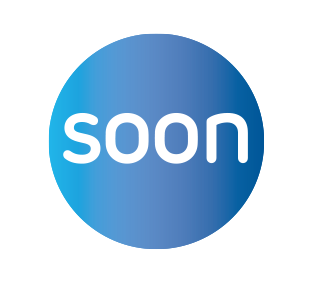 METIS Kwaliteitssysteem voor de opleidingen tot Specialist OuderengeneeskundeREFLECTIEDomein 5 Opleidingsresultaten[plaats hier het instituutslogo]Domein 5 OpleidingsresultatenPrioriteit 1: Binnen 0,5 jaar oppakken	Prioriteit 2: Binnen 1 jaar oppakken	Prioriteit 3: Zonder datum -> planning volgt in [jaar]Scoretabellen De scores krijgen een ‘stoplicht’ mee om uit te drukken hoe het instituut de score interpreteert. Gebruik hiervoor het vak met *5a. OpleidingsresultatenDomein 5 OpleidingsresultatenDomein 5 OpleidingsresultatenDomein 5 OpleidingsresultatenSubdomeinenThema’sIndicatoren5a. Opleidingsresultaten-Waardering alumni ten aanzien van het geleerde tijdens opleiding -Uitval/Slagingspercentage5a.1 Waardering alumni ten aanzienvan het geleerde tijdens deopleiding5a.2 Signaalfunctie uitvalpercentagesReflectieverslag1. Waar presteert de opleiding goed?2. Waar presteert de opleiding minder goed?3. Hoe is de ontwikkeling verlopen van de aandachtspunten van de opleiding t.o.v. de vorige meting van dit domein? (Verbeterplanning)4. Welke progressie is waarneembaar?5. Welke punten zouden we in de komende vijf jaar willen verbeteren?6. Bij welke punten zouden we hulp willen hebben van andere instituten? 7. Met welke punten zouden we andere instituten willen ondersteunen? VerbeterplanningVerbeterplanningVerbeterplanningVerbeterplanningWatPrioriteitWieWanneerAanbevelingen SOON t.b.v. verbeteringen in dit domein van MetisScore XGoedVoldoendeOnvoldoende5a.1 Waardering alumni ten aanzien van het geleerde tijdens de opleiding5a.1 Waardering alumni ten aanzien van het geleerde tijdens de opleiding5a.1 Waardering alumni ten aanzien van het geleerde tijdens de opleiding5a.1 Waardering alumni ten aanzien van het geleerde tijdens de opleiding5a.1 Waardering alumni ten aanzien van het geleerde tijdens de opleiding5a.1 Waardering alumni ten aanzien van het geleerde tijdens de opleiding5a.1 Waardering alumni ten aanzien van het geleerde tijdens de opleiding5a.1 Waardering alumni ten aanzien van het geleerde tijdens de opleidingAlumni geven een oordeel over de mate waarin het geleerde tijdens de opleiding voldoende is voor het uitoefenen van het beroep.Alumni geven een oordeel over de mate waarin het geleerde tijdens de opleiding voldoende is voor het uitoefenen van het beroep.Alumni geven een oordeel over de mate waarin het geleerde tijdens de opleiding voldoende is voor het uitoefenen van het beroep.Alumni geven een oordeel over de mate waarin het geleerde tijdens de opleiding voldoende is voor het uitoefenen van het beroep.Alumni geven een oordeel over de mate waarin het geleerde tijdens de opleiding voldoende is voor het uitoefenen van het beroep.Alumni geven een oordeel over de mate waarin het geleerde tijdens de opleiding voldoende is voor het uitoefenen van het beroep.Alumni geven een oordeel over de mate waarin het geleerde tijdens de opleiding voldoende is voor het uitoefenen van het beroep.U reflecteert op gegevens verkregen met de NIVEL anquete:- Gemiddelde score op enquête item alumni. Indicatorscore is gemiddelde percentage van de ‘’voldoende’’-scores van de alumni op de vraag:“in welke mate de opleiding hen voor diverse aspecten heeft voorbereid op het vak van specialist ouderengeneeskunde.”U reflecteert op gegevens verkregen met de NIVEL anquete:- Gemiddelde score op enquête item alumni. Indicatorscore is gemiddelde percentage van de ‘’voldoende’’-scores van de alumni op de vraag:“in welke mate de opleiding hen voor diverse aspecten heeft voorbereid op het vak van specialist ouderengeneeskunde.”U reflecteert op gegevens verkregen met de NIVEL anquete:- Gemiddelde score op enquête item alumni. Indicatorscore is gemiddelde percentage van de ‘’voldoende’’-scores van de alumni op de vraag:“in welke mate de opleiding hen voor diverse aspecten heeft voorbereid op het vak van specialist ouderengeneeskunde.”U reflecteert op gegevens verkregen met de NIVEL anquete:- Gemiddelde score op enquête item alumni. Indicatorscore is gemiddelde percentage van de ‘’voldoende’’-scores van de alumni op de vraag:“in welke mate de opleiding hen voor diverse aspecten heeft voorbereid op het vak van specialist ouderengeneeskunde.”U reflecteert op gegevens verkregen met de NIVEL anquete:- Gemiddelde score op enquête item alumni. Indicatorscore is gemiddelde percentage van de ‘’voldoende’’-scores van de alumni op de vraag:“in welke mate de opleiding hen voor diverse aspecten heeft voorbereid op het vak van specialist ouderengeneeskunde.”U reflecteert op gegevens verkregen met de NIVEL anquete:- Gemiddelde score op enquête item alumni. Indicatorscore is gemiddelde percentage van de ‘’voldoende’’-scores van de alumni op de vraag:“in welke mate de opleiding hen voor diverse aspecten heeft voorbereid op het vak van specialist ouderengeneeskunde.”U reflecteert op gegevens verkregen met de NIVEL anquete:- Gemiddelde score op enquête item alumni. Indicatorscore is gemiddelde percentage van de ‘’voldoende’’-scores van de alumni op de vraag:“in welke mate de opleiding hen voor diverse aspecten heeft voorbereid op het vak van specialist ouderengeneeskunde.”*Prioriteit:HoogMiddelLaagQuick win:  JaNeeNeeDocumentatie: Documentatie: Documentatie: Documentatie: Documentatie: Documentatie: Documentatie: Documentatie: 5a.2  Signaalfunctie uitvalpercentage5a.2  Signaalfunctie uitvalpercentage5a.2  Signaalfunctie uitvalpercentage5a.2  Signaalfunctie uitvalpercentage5a.2  Signaalfunctie uitvalpercentage5a.2  Signaalfunctie uitvalpercentage5a.2  Signaalfunctie uitvalpercentage5a.2  Signaalfunctie uitvalpercentageAls opleiding is het van groot belang om op de hoogte te blijven van redenen van uitval en er alles aan te doen om waar mogelijk aios te ondersteunen de opleiding met goed gevolg te voltooien.Als opleiding is het van groot belang om op de hoogte te blijven van redenen van uitval en er alles aan te doen om waar mogelijk aios te ondersteunen de opleiding met goed gevolg te voltooien.Als opleiding is het van groot belang om op de hoogte te blijven van redenen van uitval en er alles aan te doen om waar mogelijk aios te ondersteunen de opleiding met goed gevolg te voltooien.Als opleiding is het van groot belang om op de hoogte te blijven van redenen van uitval en er alles aan te doen om waar mogelijk aios te ondersteunen de opleiding met goed gevolg te voltooien.Als opleiding is het van groot belang om op de hoogte te blijven van redenen van uitval en er alles aan te doen om waar mogelijk aios te ondersteunen de opleiding met goed gevolg te voltooien.Als opleiding is het van groot belang om op de hoogte te blijven van redenen van uitval en er alles aan te doen om waar mogelijk aios te ondersteunen de opleiding met goed gevolg te voltooien.Als opleiding is het van groot belang om op de hoogte te blijven van redenen van uitval en er alles aan te doen om waar mogelijk aios te ondersteunen de opleiding met goed gevolg te voltooien.Als basis voor zelfreflectie worden de uitvalpercentages vermeld, waarbij het instituut voorziet in een toelichting en reflectie.Als basis voor zelfreflectie worden de uitvalpercentages vermeld, waarbij het instituut voorziet in een toelichting en reflectie.Als basis voor zelfreflectie worden de uitvalpercentages vermeld, waarbij het instituut voorziet in een toelichting en reflectie.Als basis voor zelfreflectie worden de uitvalpercentages vermeld, waarbij het instituut voorziet in een toelichting en reflectie.Als basis voor zelfreflectie worden de uitvalpercentages vermeld, waarbij het instituut voorziet in een toelichting en reflectie.Als basis voor zelfreflectie worden de uitvalpercentages vermeld, waarbij het instituut voorziet in een toelichting en reflectie.Als basis voor zelfreflectie worden de uitvalpercentages vermeld, waarbij het instituut voorziet in een toelichting en reflectie.*Prioriteit:HoogMiddelLaagQuick win:  JaNeeNeeDocumentatie: Documentatie: Documentatie: Documentatie: Documentatie: Documentatie: Documentatie: Documentatie: 